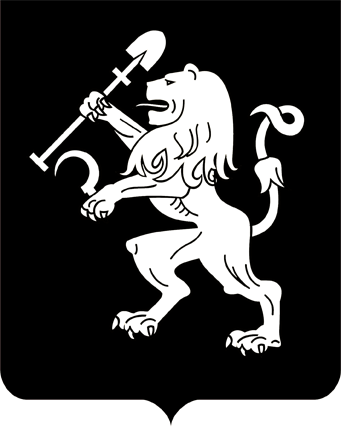 АДМИНИСТРАЦИЯ ГОРОДА КРАСНОЯРСКАПОСТАНОВЛЕНИЕО внесении изменений в правовые актыадминистрации городаВ связи с кадровыми изменениями в администрации города, руководствуясь ст. 41, 58, 59 Устава города Красноярска, ПОСТАНОВЛЯЮ:1. Внести в распоряжение администрации города от 08.06.2012             № 48 «О проведении городского конкурса «Лучший по профессии» следующие изменения:1) в пунктах 4, 11, 27 приложения к распоряжению слова «Главы города» заменить словами «социального развития»;2) приложения 5, 6 к Положению о проведении городского конкурса «Лучший по профессии» в рамках ежегодных праздничных мероприятий, посвященных Дню города Красноярска, изложить в редакции согласно приложениям 1, 2 к настоящему постановлению.2. Внести изменение в постановление Главы города от 16.11.2007 № 651 «О проведении городского конкурса «Благотворитель года»,              заменив в пункте 3.1.1 приложения 1 к постановлению слова «первый заместитель Главы города – руководитель департамента Главы города» словами «заместитель Главы города – руководитель департамента социального развития».3. Настоящее постановление опубликовать в газете «Городские новости» и разместить на официальном сайте администрации города.Глава города								        С.В. ЕреминПриложение 1к постановлениюадминистрации городаот ____________ № _________«Приложение 5к Положению о проведении городского конкурса «Лучший по профессии» в рамках ежегодных праздничных мероприятий, посвященных Дню города КрасноярскаСОСТАВэкспертной комиссии городского конкурса«Лучший по профессии»Заместитель Главы города – руководитель департамента Главы  города, председатель комиссии;заместитель руководителя департамента социального развития  администрации города – начальник отдела общественного взаимодействия, заместитель председателя комиссии;консультант отдела общественного взаимодействия департамента социального развития администрации города, секретарь комиссии;заместитель Главы города – руководитель департамента общественной безопасности;заместитель Главы города – руководитель департамента городского хозяйства;заместитель Главы города – руководитель департамента экономической политики и инвестиционного развития;руководитель департамента градостроительства;руководитель департамента транспорта;руководитель главного управления образования администрации города;руководитель главного управления культуры администрации          города;руководитель главного управления по физической культуре, спорту и туризму администрации города;руководитель главного управления социальной защиты населения администрации города;руководитель управления кадровой политики и организационной работы администрации города;руководитель управления молодежной политики администрации города;председатель постоянной комиссии по социальной защите и делам семьи Красноярского городского Совета депутатов (по согласованию);председатель постоянной комиссии по науке, образованию, молодежной политике и культуре Красноярского городского Совета депутатов (по согласованию); председатель постоянной комиссии по вопросам охраны здоровья, развитию физической культуры, спорта и туризма Красноярского городского Совета депутатов (по согласованию);председатель Общественной палаты города Красноярска (по согласованию).».Приложение 2к постановлениюадминистрации городаот ____________ № _________«Приложение 6к Положению о проведении городского конкурса «Лучший по профессии» в рамках ежегодныхпраздничных мероприятий, посвященных Дню города КрасноярскаСОСТАВэкспертной комиссии городского конкурса «Лучший по профессии» в номинации «Лучший муниципальный служащий»Заместитель Главы города – руководитель департамента Главы   города, председатель комиссии;заместитель руководителя департамента социального развития              администрации города – начальник отдела общественного взаимодействия, заместитель председателя комиссии;консультант отдела общественного взаимодействия департамента социального развития администрации города, секретарь комиссии;руководитель управления кадровой политики и организационной работы администрации города;председатель постоянной комиссии по городскому самоуправлению Красноярского городского Совета депутатов (по согласованию).».23.04.2018№ 271